Outer Hebrides Biological RecordingWildlife Recording FormInformation on where and when you see animals, plants, and fungi within the islands of the Outer Hebrides (Vice-County 110) enable us to map the distribution of species within the archipelago and monitor their populations. The combination of climate and land-use changes is resulting in habitat loss and a reduction in biodiversity. It has never been more important for us to record our wildlife.We are interested in all the species you encounter, including those that are common and frequently observed. If you need help with identification, you can use our Facebook page or contact us by email.Please provide a date and a location for your records. Please include the name of the island with the place name and provide a map reference. An OS map grid reference, latitude/longitude, what3words or post code, will ensure that we can map your records. You can find further information on the OHBR website.DATA USE LICENSE/DATA PROTECTION STATEMENT:I agree that the information contained on this form may be collated and disseminated manually or electronically for environmental decision-making, education, research, and other public benefit uses in accordance with the OHBR data access policy.Names and contact details of data suppliers will be used for administration and verification purposes only. Your contact details will not be passed to other parties without your consent; however, your name will form part of the record that is collated and disseminated in accordance with the OHBR privacy policy.If any of the records are sensitive or you wish to place any restrictions on their use, please annotate the form accordingly or contact us.The OHBRP data access and privacy policies, and terms and conditions are published on our website and are available on request.Your Contact Details:Completed forms should be returned to:OHBR, 24B Ardivachar, South Uist, Outer Hebrides, HS8 5RFEmail:  records@ohbr.org.ukWebsite: https://www.ohbr.org.uk/recording-wildlife.phpFacebook Group: https://www.facebook.com/groups/286293481746505/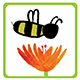 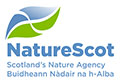 NameAddressPost CodeE-mailTelephoneName: Name: Name: Name: Email:Email:Email:Telephone:Telephone:Species
Common or Scientific NameLocation 
Place name & IslandMap Reference Date(dd/mm/yyyyor mm/yyyy)Date(dd/mm/yyyyor mm/yyyy)Method
(Observation, moth trap, net etc.)CommentCommentDeterminerName of identifierSpecies
Common or Scientific NameLocation 
Place name & IslandMap Reference Date(dd/mm/yyyyor mm/yyyy)Method
(Observation, moth trap, net etc.)CommentDeterminerName of identifier